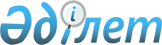 О подписании Протокола о внесении изменений в Соглашение между Правительством Республики Казахстан и Правительством Китайской Народной Республики о создании казахстанско-китайского Комитета по сотрудничеству от 17 мая 2004 годаПостановление Правительства Республики Казахстан от 17 мая 2024 года № 393
      Правительство Республики Казахстан ПОСТАНОВЛЯЕТ:  
      1. Одобрить прилагаемый проект Протокола о внесении изменений в Соглашение между Правительством Республики Казахстан и Правительством Китайской Народной Республики о создании казахстанско-китайского Комитета по сотрудничеству от 17 мая 2004 года. 
      2. Заместителю Премьер-Министра – Министру иностранных дел Республики Казахстан Нуртлеу Мурату Абугалиевичу подписать от имени Правительства Республики Казахстан Протокол о внесении изменений в Соглашение между Правительством Республики Казахстан и Правительством Китайской Народной Республики о создании казахстанско-китайского Комитета по сотрудничеству от 17 мая 2004 года, разрешив вносить изменения и дополнения, не имеющие принципиального характера.
      3. Настоящее постановление вводится в действие со дня его подписания. Протокол  
о внесении изменений в Соглашение между Правительством Республики Казахстан и Правительством Китайской Народной Республики о создании казахстанско-китайского Комитета по сотрудничеству от 17 мая 2004 года   
      Правительство Республики Казахстан и Правительство Китайской Народной Республики, далее именуемые Сторонами, на основании пункта 2 статьи 4 и статьи 7 Соглашения между Правительством Республики Казахстан и Правительством Китайской Народной Республики о создании казахстанско-китайского Комитета по сотрудничеству от 17 мая 2004 года (далее – Соглашение),   
      согласились внести в Соглашение следующие изменения:   Статья 1 
      1. Абзац третий преамбулы Соглашения изложить в следующей редакции:
      "в целях продвижения вечного всестороннего стратегического партнерства Сторон в различных областях на благо народов двух государств,".
      2. Пункт 1 статьи 4 Соглашения изложить в следующей редакции:
      "1. Стороны в рамках Комитета создают следующие Подкомитеты (далее именуемые "Подкомитетами"):
      1) Подкомитет по торгово-экономическому сотрудничеству: координирующий орган казахстанской стороны: Министерство торговли и интеграции; координирующий орган китайской стороны: Министерство коммерции. 
      2) Подкомитет по транспортному сотрудничеству: координирующий орган казахстанской стороны: Министерство транспорта; координирующий орган китайской стороны: Министерство транспорта.
      3) Подкомитет по сотрудничеству между пунктами пропуска и в области таможенного дела: координирующий орган казахстанской стороны: Комитет государственных доходов Министерства финансов; координирующий орган китайской стороны: Главное таможенное управление.
      4) Подкомитет по научно-техническому сотрудничеству: координирующий орган казахстанской стороны: Министерство науки и высшего образования; координирующий орган китайской стороны: Министерство науки и технологий. 
      5) Подкомитет по финансовому сотрудничеству: координирующий орган казахстанской стороны: Национальный Банк; координирующий орган китайской стороны: Народный банк Китая. 
      6) Подкомитет по сотрудничеству в области энергетики: координирующий орган казахстанской стороны: Министерство энергетики; координирующий орган китайской стороны: Государственное управление энергетики.
      7) Подкомитет по сотрудничеству в области геологии и недр: координирующий орган казахстанской стороны: Министерство промышленности и строительства; координирующий орган китайской стороны: Министерство природных ресурсов. 
      8) Подкомитет по культурно-гуманитарному сотрудничеству: координирующий орган казахстанской стороны: Министерство культуры и информации; координирующий орган китайской стороны: Министерство культуры и туризма.
      9) Подкомитет по сотрудничеству в области безопасности: координирующий орган казахстанской стороны: Министерство иностранных дел; координирующий орган китайской стороны: Министерство иностранных дел.
      10) Подкомитет по сотрудничеству в области железнодорожного транспорта: координирующий орган казахстанской стороны: Министерство транспорта; координирующий орган китайской стороны: Главное управление железных дорог.
      11) Подкомитет по сотрудничеству в сфере сельского хозяйства: координирующий орган казахстанской стороны: Министерство сельского хозяйства; координирующий орган китайской стороны: Министерство сельского хозяйства и сельских дел. 
      12) Подкомитет по сотрудничеству в сфере инноваций: координирующий орган казахстанской стороны: Министерство цифрового развития, инноваций и аэрокосмической промышленности; координирующий орган китайской стороны: Министерство науки и технологий.". Статья 2 
      1. Настоящий Протокол вступает в силу с даты его подписания.
      2. Действие настоящего Протокола прекращается одновременно с прекращением действия Соглашения.
      Совершено в городе ________ "____" ________ 2024 года в двух экземплярах, каждый на казахском, китайском и русском языках, причем все тексты являются равно аутентичными. 
					© 2012. РГП на ПХВ «Институт законодательства и правовой информации Республики Казахстан» Министерства юстиции Республики Казахстан
				
      Премьер-Министр    Республики Казахстан

О. Бектенов    
Одобрен 
постановлением Правительства  
Республики Казахстан 
от "   " 2024 года №    Проект    
За ПравительствоРеспублики Казахстан
За ПравительствоКитайской Народной Республики